Целевая прогулка« Изучаем правила дорожного движения»Подготовила и провела  воспитательподготовительной группы Сморж А.А.    Задачи: уточнить и систематизировать представления детей о правилах дорожного движения;  закрепить знания детей о том, что светофоры управляют сложным движением транспорта и пешеходов.Ход прогулки:Воспитатель: Ребята,  прежде чем мы пойдём на прогулку, отгадайте загадку:  Чтобы тебе помочьПуть пройти опасныйГорят и день и ночь-Зелёный, жёлтый, красный  (светофор)Правильно, это светофор.        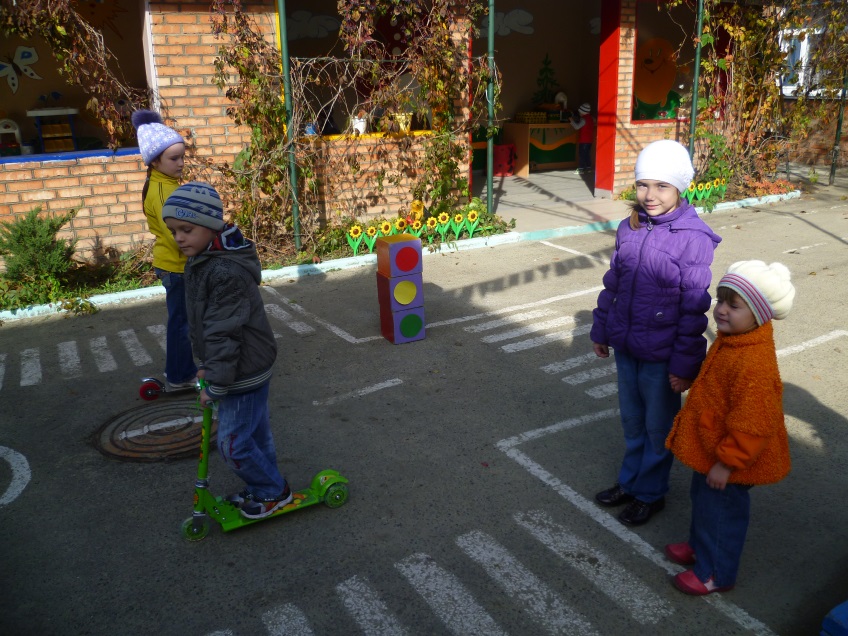 А как вы думаете, для чего на перекрёстках стоят светофоры?Дети: Они помогают устанавливать порядок на дорогах.Воспитатель: Ребята подумайте, когда для пешехода горит  зелёный свет - какой загорится для транспорта?     Дети: Красный.                                                         . 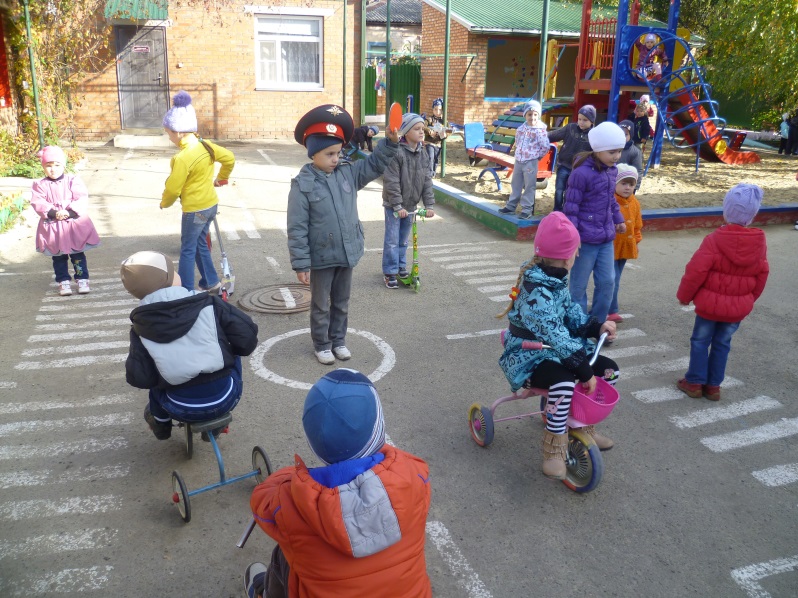 Воспитатель: Пешеходы переходят улицу, а машины остановились.А сейчас загорелся жёлтый свет одновременно  со всех сторон. Что означает  этот сигнал?Дети: Он предупреждает, что скоро загорится красный сигнал для пешеходов - зелёный для машин.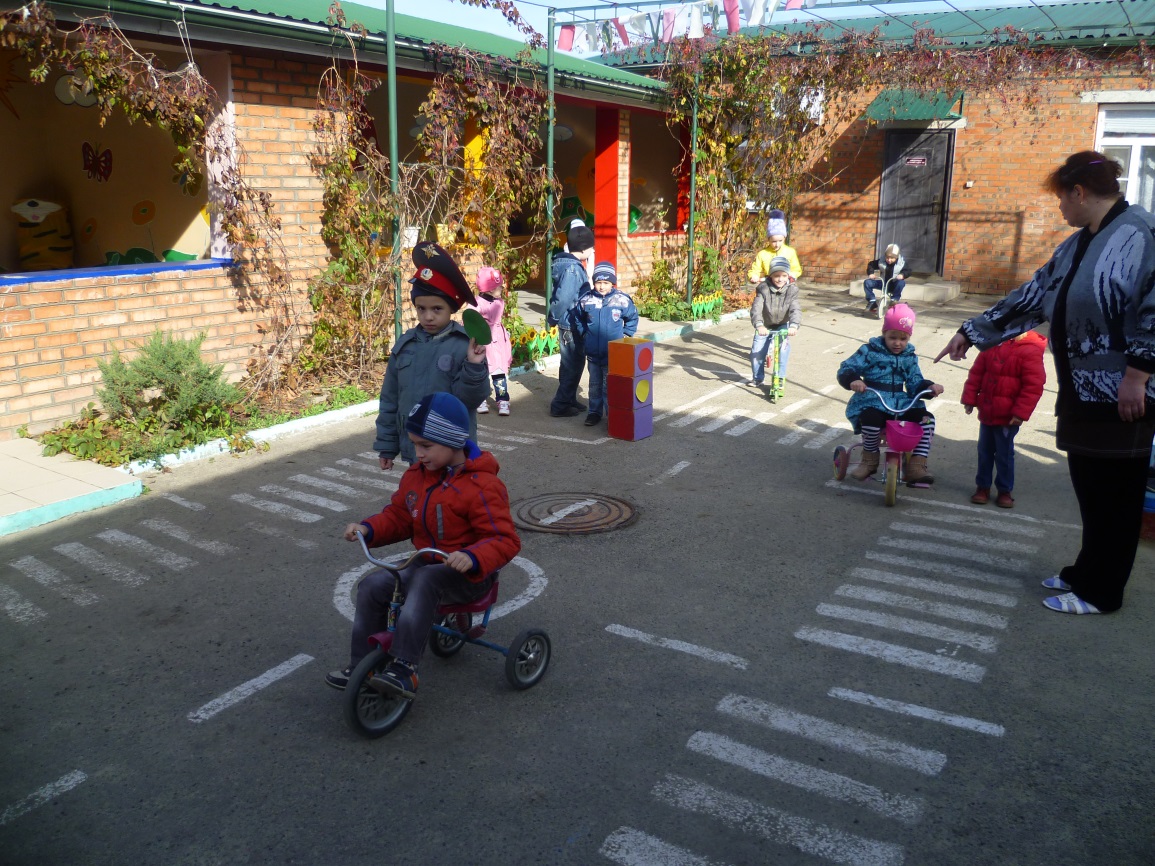 Воспитатель: Молодцы, ребята! А теперь послушайте стихотворение:Если свет  зажёгся  красный-Значит, двигаться опасно,Жёлтый свет – предупреждение:Жди сигнала для движенья.Свет зелёный говорит:Приходите, путь открыт!»Воспитатель: Ребята! Люди - идущие по улице называются пешеходами. Пешеходы передвигаются по тротуару. А проезжая часть для транспорта. Пешеход может переходить дорогу только в специальных местах, которые называются пешеходными переходами или  « зеброй». Проезжая часть улицы разделена белой линией. Машины движутся в обе стороны.  Кто знает, какое это движение?Дети: Это двустороннее движение.Воспитатель: Правильно. И если отсутствует светофор, прежде чем начать переход, надо посмотреть налево, а дойдя до середины – направо. Давайте выучим это правило:Дорога - не тропинка,Дорога - не тропинка.Сперва, смотри налево,Потом смотри направо.Воспитатель: На больших улицах за порядком на улице следит сотрудник ДПС. В руке у него небольшая чёрно-белая палочка. Как она называется ?Дети: Это жезл.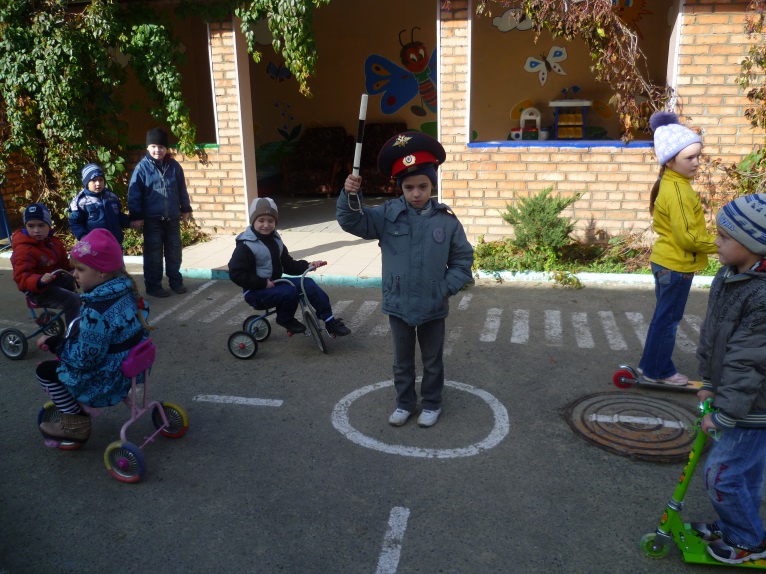 Воспитатель: Правильно. Жезлом регулировщик  показывает, когда начать  движение транспорту и когда переходить улицу пешеходам.Ребёнок: Посмотрите, постовой встал на нашей мостовой ,Быстро руки протянул, ловко палочкой взмахнул .Вы видали ?  Вы видали? Все машины сразу встали! Воспитатель: Молодцы. Ребята! А теперь мы с вами поиграем ( воспитатель предлагает детям поиграть  на участке в подвижные игры).Игра «Собери светофор»  Дети делятся на две команды, рядом расположены  кубики с сигналами светофора ( красный, жёлтый, зелёный). Дети по одному перебегают площадку и на противоположной стороне  строят светофор  в правильном порядке.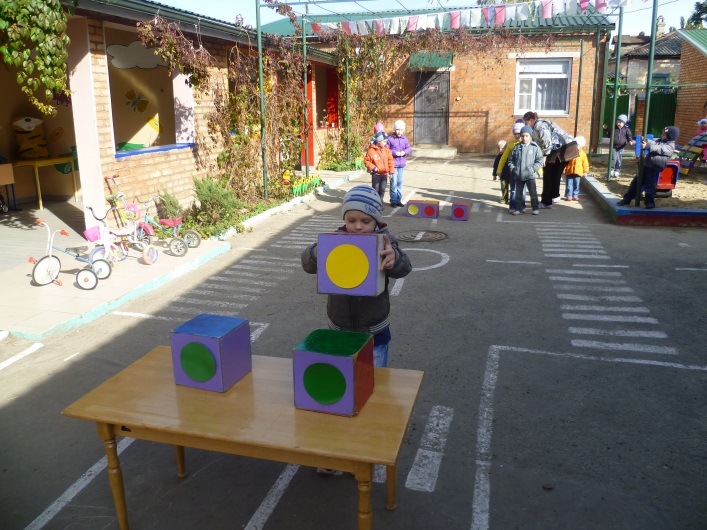 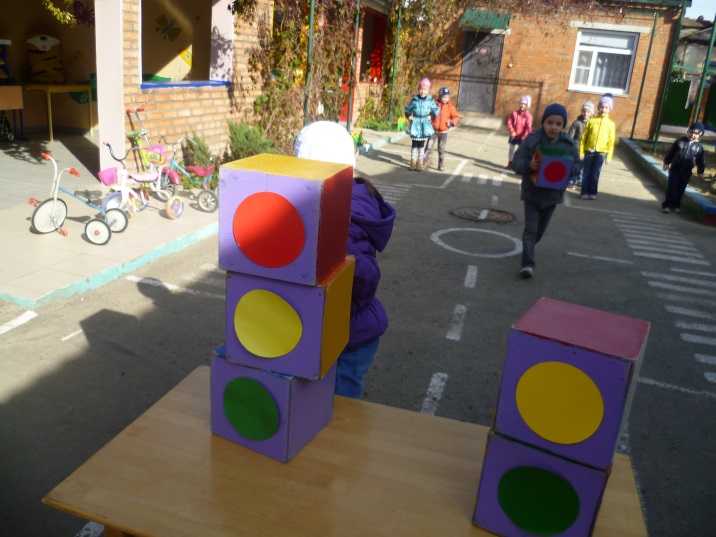 «Веселый Светофор»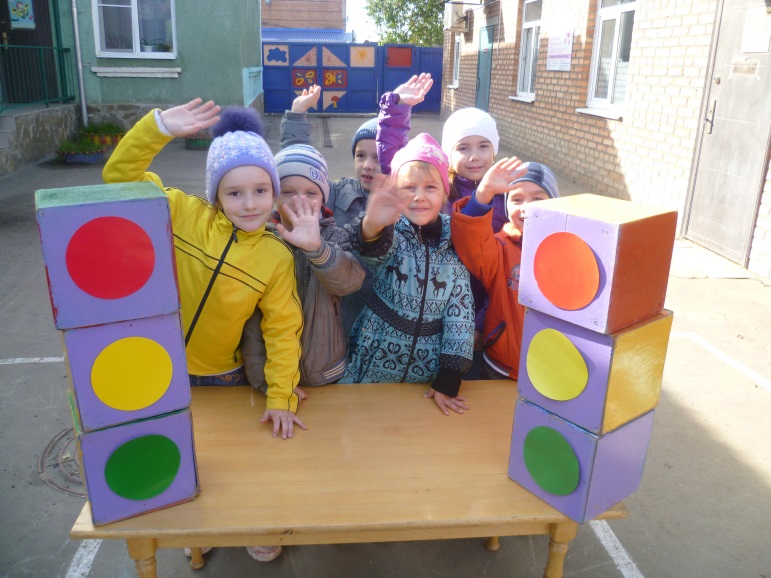 Игра «Кто быстрее?»Дети делятся на две команды. По сигналу регулировщика,  дети сначала на самокатах,  а потом на велосипедах ездят наперегонки.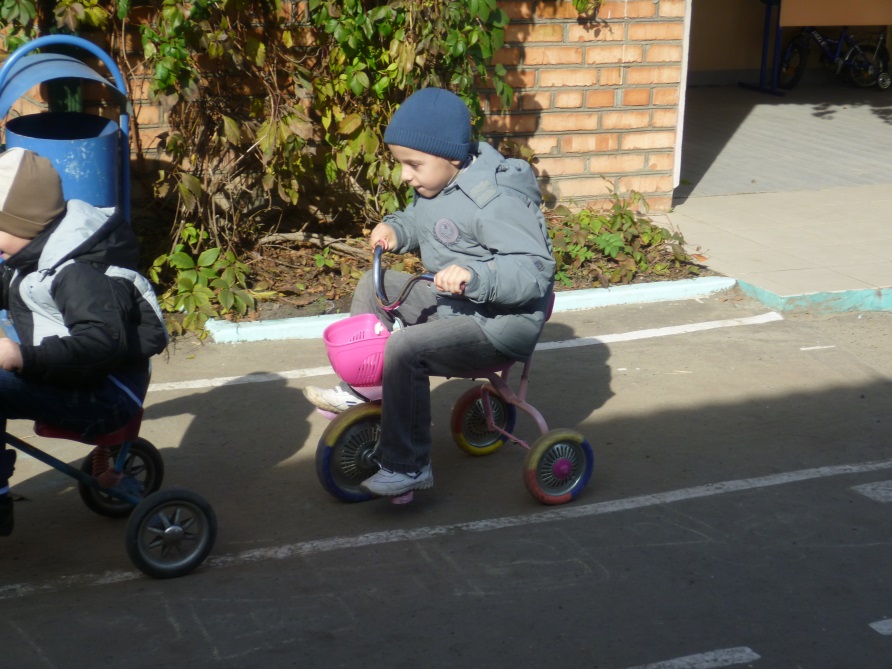 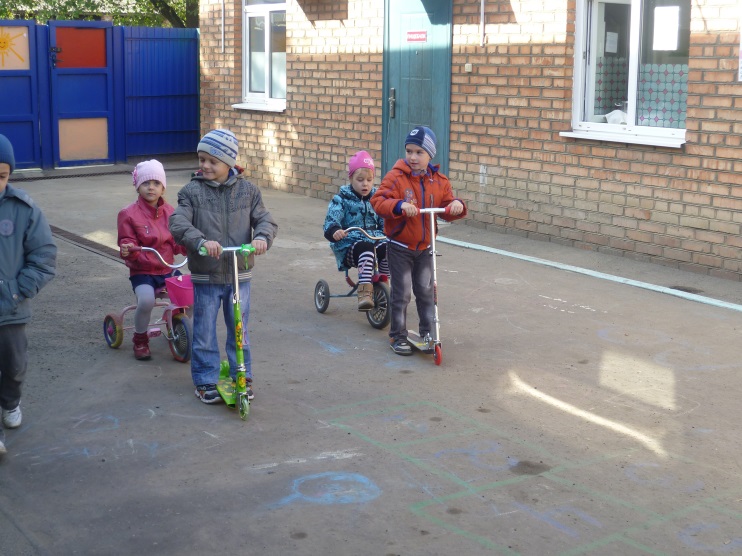 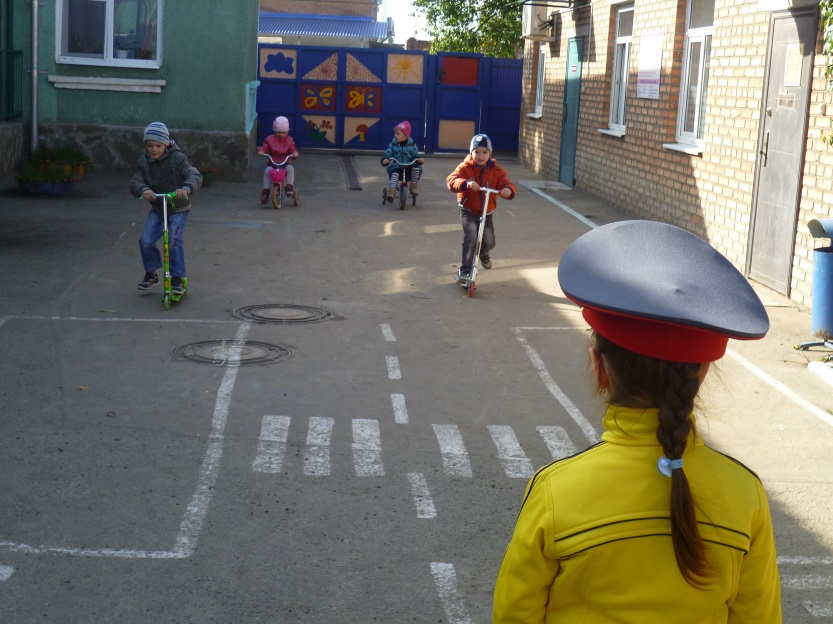 